ОБУКА ПЛИВАЊА2021/2022Ове школске године у периоду од 22 новембра,па до 3.децембра,ученици из Светозар Милетића,трећег и четвртог разреда били су на обуци пливања.Обука се одржавала на градском базену у Сомбору,тренери Леа и Жељко учили су децу разним техникамапливања.Сем пливања,ученици су имали редовну наставу која се одвијала у учионици градске хале“Мостонга“На крају обуке,ученици су ималиполагање и сви су успешно препливали и добили дипломе.Ученици и њихиви учитељи захваљуљу се на лепој сарадњи тренерима,запосленимана базену као и Сладјани Хернаус из управе Соколског дома Сомбор.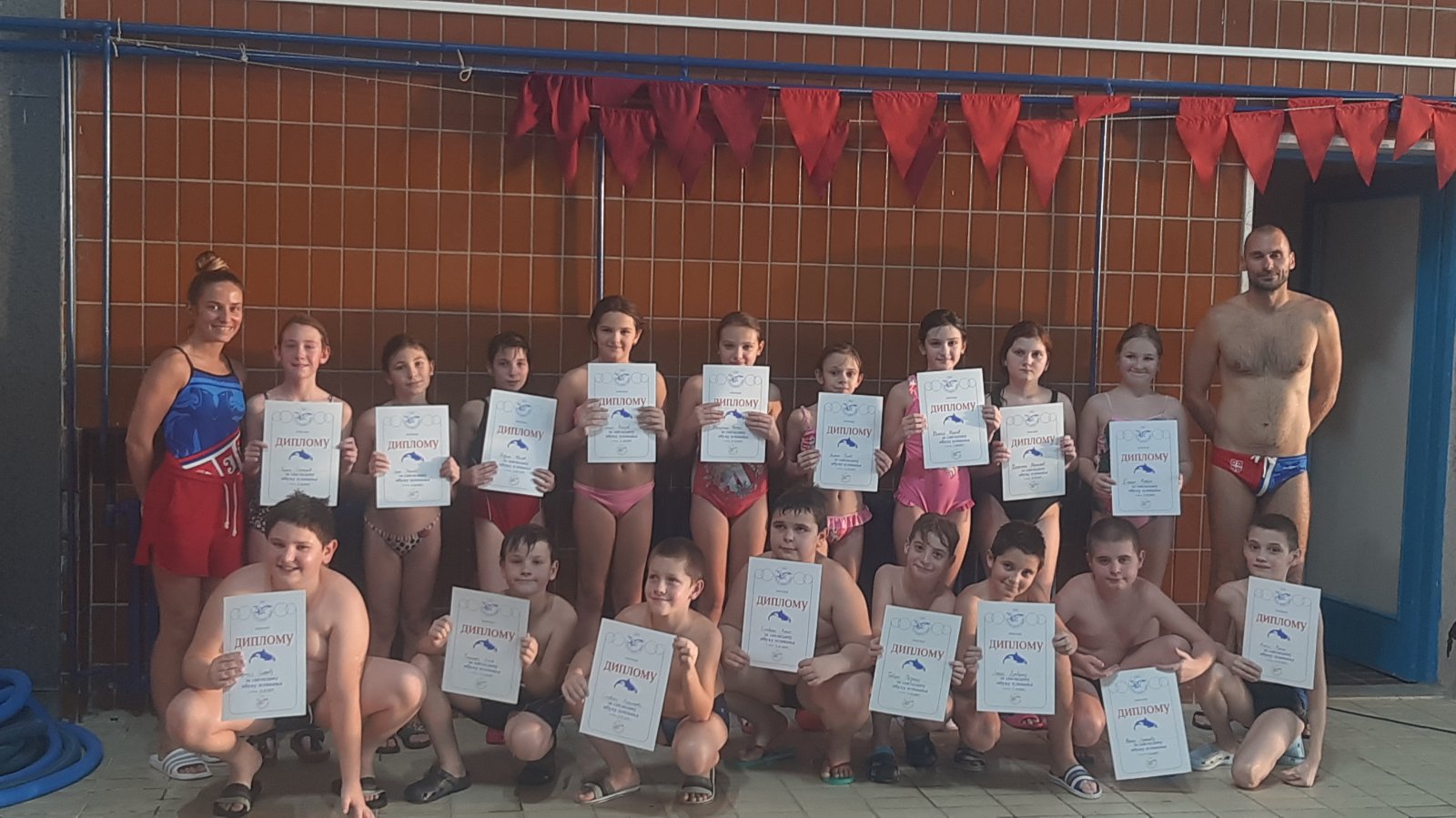 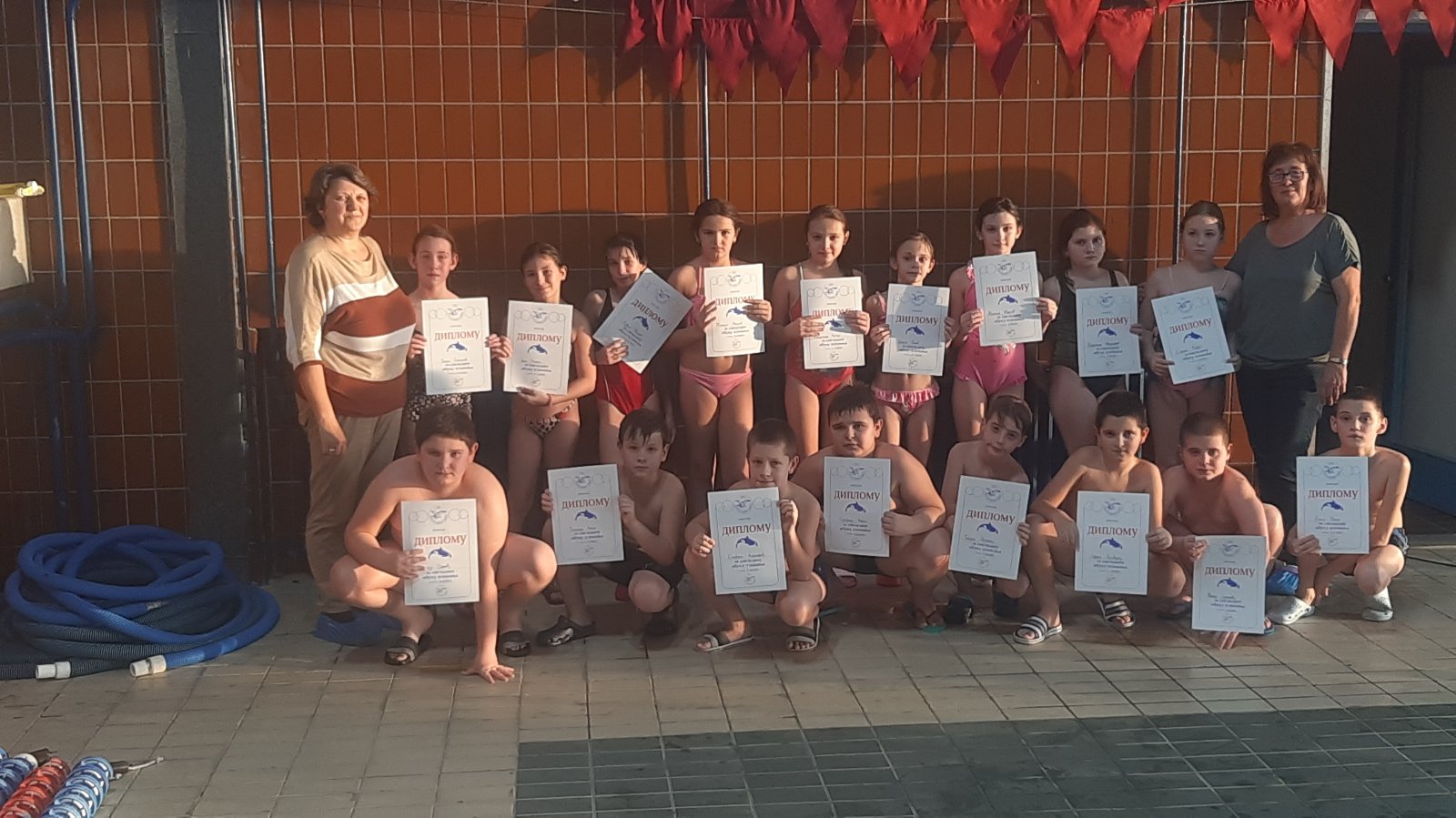 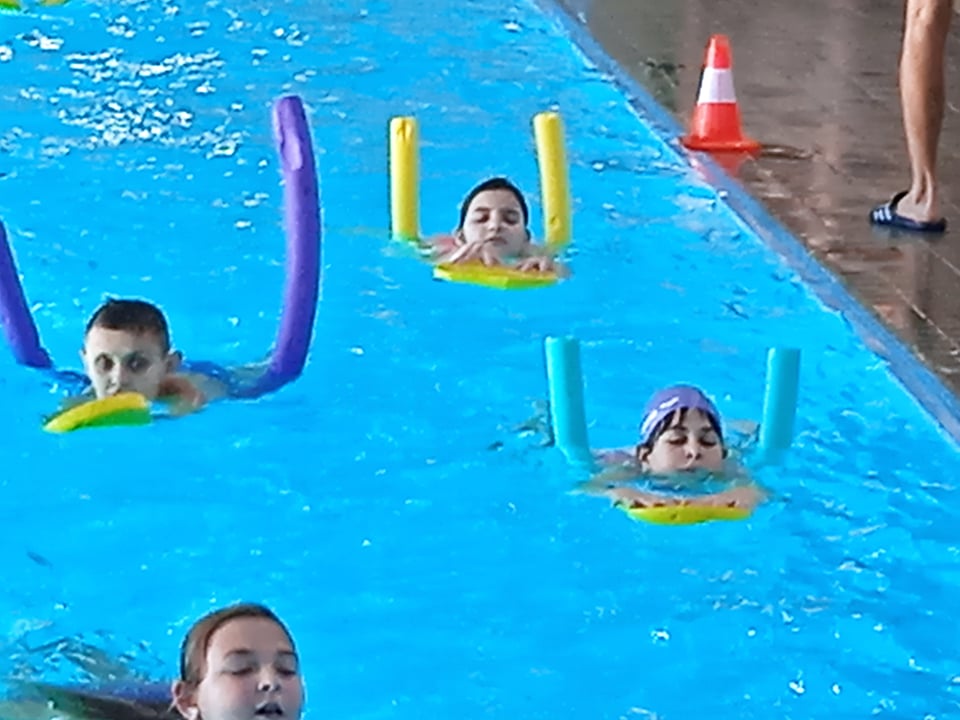 